678175, Мирнинский район,   п. Чернышевский ул. Каландарашвили 1 «А». Телефон 7-32-59, факс 7-20-89.  E-mail: adm-ok@mail.ru№_________ от « _______ » __________ 2020 г.П О С ТА Н О В Л Е Н И Еоб утверждении Положения о платных услугах (работах) и иной, приносящей доход, деятельности в МБУ Дом культуры «Вилюйские Огни» МО «Посёлок Чернышевский» Мирнинского района РС(Якутия)В соответствии п.19.1 ст.5 Федерального закона №131-Ф3 от 06 октября 2003 года «Об общих принципах организации местного самоуправления в Российской Федерации», для определения  порядка предоставления платных услуг муниципальным бюджетным учреждением культуры, п о с т а н о в л я ю: Утвердить Положение о платных услугах (работах) и иной, приносящей доход деятельности, в Муниципальном бюджетном учреждении Дом культуры «Вилюйские Огни» МО «Посёлок Чернышевский» Мирнинского района Республики Саха (Якутия) согласно приложению к настоящему Постановлению. Настоящее Постановление вступает в силу с момента его подписания.Обнародовать настоящее постановление на официальном сайте МО «Мирнинский район» (алмазный-край.рф), и на информационном стенде МО «Посёлок Чернышевский»Контроль  исполнения настоящего Постановления возложить на директора МБУ ДК «Вилюйские Огни» Самусенко Я.А.Глава МО «Посёлок Чернышевский»                                                  Л.Н.ТрофимоваВизы:Директор МБУ ДК «Вилюйские Огни»   _______________________________   Я.А.СамусенкоГлавный бухгалтерМО «Посёлка Чернышевский» __________________________________Ж.В.КолисниченкоЮристМО «Посёлок Чернышевский» _________________________________  Н.Ю.ТорбаПриложение к постановлению главы от _______2020 года №_________ Положение о платных услугах (работах) и иной, приносящей доход, деятельности в Муниципальном бюджетном учреждении Дом культуры «Вилюйские Огни» МО «Посёлок Чернышевский»I. Общее положение1. Положение об оказании платных услуг и иной, приносящей доход, деятельности (далее Положение) предоставляемых учреждением культуры – муниципальным бюджетным учреждением Дом культуры «Вилюйские Огни» МО «Посёлок Чернышевский» Мирнинского района РС(Якутия) (далее Учреждение) определяет цели, задачи, правила и порядок оказания платных услуг, порядок формирования доходов за счёт привлечённых финансовых средств из внебюджетных источников, поступивших от оказания платных услуг.1. 2. Настоящее Положение разработано в соответствии с Бюджетным кодексом РФ, пунктом 4 ст. 9.2 Федерального закона от 12 января 1996 г. №7-ФЗ «О некоммерческих организациях», Федеральным законом от мая 9010 г № S3- ФЗ «О внесении изменений в отдельные законодательные акты Российской Федерации в связи с совершенствованием правового положения государственных (муниципальных) учреждении», омываемые ими сверх установленного муниципального задания, а также иным нормативно-правовыми	 актами, регулирующими деятельность хозяйствующих  субъектов. 1.2.1. Учреждение обязано обеспечивать потребителям соответствие  предоставляемых платных услуг требованиям, предъявляемым к реализации культурно-досуговой и зрелищно-развлекательной деятельности на территории МО «Посёлок Чернышевский».1.3. Основные понятия и определения, используемые в Положении:3.1. Исполнитель услуги - учреждения культуры, оказывающее платные услуги.Исполнитель оказывает платные услуги в соответствии с настоящим Положением и Уставом учреждения.Платные услуги (работы)  - услуги, оказываемые Учреждением в рамках своей основной деятельности сверх установленного муниципального задания, а также в пределах установленного муниципального задания в случаях, определённых федеральным законом.Потребитель – юридическое или физическое лицо, имеющее намерение заказать или обрести, либо заказывающее, приобретающее или использующее услугу (работу) исключительно для собственных нужд, не связанных с извлечением прибыли. Предоставление платных услуг для несовершеннолетних потребителей осуществляется с согласия родителей на добровольной основе.Цели и задачи оказания платных услугНастоящее Положение определяет правовые, экономические, организационные основы предоставления платных услуг (работ) Учреждением населению и организацияПлатные услуги оказываются Учреждением с целью всестороннего удовлетворения культурных и духовно-нравственных потребностей граждан и юридических лиц согласно перечню платных услуг утвержденным Учреждением и согласованным с Учредителем, повышение эффективности работы, улучшения качества услуг, привлечение	дополнительных финансовых средств для обеспечения, развития и совершенствования услуг расширении материально-технической базы, развитие массовых культурных мероприятий, направленных на культурное развитие Томпонского района. Задачами оказания платных услуг являются:создание благоприятных условий для сохранения и естественного развития  культурного наследия;сохранение, изучение, развития традиционной народной культуры;развитие самодеятельного художественного творчества населения;поддержка и развитие информационных ресурсов в сфере культуры;обеспечение возможности планирования финансово-экономических показателей;повышение качества оказываемых услуг;привлечение дополнительных источников внебюджетного финансирования.III. Правила, условия и порядок оказания платных услуг3.1.  Платные услуги могут быть оказаны исключительно при желании потребителя.3.2. Учреждение обязано по требованию потребителей в бесплатной и доступной форме предоставить необходимую информацию, включающую в себя сведения о местонахождении учреждения, наименовании, юридическом адресе, режиме его работы, условиях предоставления и получения этих услуг, включая сведения о льготах для отдельных категории потребителей, перечень платных услуг с указанием их стоимости, - сведения специалистах, оказывающих платные услуги и о контролирующих организациях.3.3. Платные услуги, оказываемые исполнителем, оформляются договором с потребителем (или) их законным представителем. Договор может быть заключен в устной или письменной форме.3.3.1. Устная форма договора в соответствии с п. 2 ст. 159 ГК РФ  предусмотрена в случае оказания платных услуг при самом их совершении. Документом, подтверждающим оказание таких услуг и их оплату, является входной билет, иной бланк строгой отчетности или кассовый чек.3.3.2. В письменном виде заключается договор, если услуги оказываются юридическим лицам, а также в случае предоставления услуг,  исполнение которых носит длительный характер (ст. 161 ГК РФ). Форма договора разрабатывается исполнителем самостоятельно.Исполнитель обязан заключить договор на запрашиваемую услугу и не вправе оказывать предпочтение одному потребителю перед другим, если только это прямо не предусмотрено законом.Договоры на оказание платных услуг подписываются потребителем и руководителем исполнителя (или лицом, уполномоченным им на подписание таких договоров). Оказание платных услуг осуществляется как штатными работниками исполнителя, так и привлекаемыми специалистами со стороны.Потребитель обязан оплатить оказываемые платные услуги. Оплата может быть произведена в безналичной форме или за наличный расчет.  В качестве документа, подтверждающего оплату оказанной услуги и прием наличных денег, исполнитель обязан выдать кассовый чек, билет или  бланк строгой отчетности, приравненный к кассовому чеку.Исполнитель обязан обеспечить выполнение объемов, сроков и качества оказываемых услуг, а также своевременное предоставление документов по оказываемым услугам в бухгалтерию. Бухгалтерия выдает материально ответственным лицам исполнителя бланки строгой отчетности для оформления заказа на выполненные услуги, выставляет счета на оплату таких услуг, осуществляет учет и контроль за использованными (неиспользованными) и испорченными бланками.IV. Размер платы за услуги (работы)Цены (тарифы) на услуги и продукцию, включая цены на билеты, предоставляемые потребителям за плату, устанавливаются в соответствии с локальным нормативным правовым актом Учреждения о порядке формирования цен на платные услуги, оказываемые населению учреждением культуры.Размер платы за услуги (работы) определяются на основании:установленных нормативными правовыми актами РФ цен (тарифов) на соответствующие платные услуги (работы) по основным видам деятельности учреждения;размера расчётных и расчётно-нормативных затрат на оказание учреждением услуг (работ) по основным видам деятельности, а также на содержание имущества учреждения с учётом анализа фактических затрат учреждения на оказание платных услуг (работ) по основным видам деятельности в предшествующие периоды;прогнозной информации о динамике изменения уровня цен (тарифов), входящих в состав затрат учреждения на оказание платных услуг по „Гым видам деятельности, включая регулируемые государством цеиь^ товары работы, услуги субъектов естественных монополий;анализа существующих и прогнозируемых объема рыночных предложений на аналогичные услуги (работы) и уровня цен (тарифов) на них;анализа существующего и прогнозируемого объема спроса на услуги (работы) по различным	категориям	граждан.В расчет себестоимости платной услуги входят следующие затраты:расходы на оплату труда, в которые входят расходы на оплату труда основных работников задейс1вованных воказании платных услуг;расходы на оплату труда административно-хозяйственного персонала, начисления на выплаты по оплате труда;материальные затраты, в которые входят:- расходы на услуги связи, работы, услуги по содержанию имущества и прочие работы и услуги (согласно договора или сметы);- расходы на увеличение стоимости материальных запасов:	 на оформление зала, расходных материалов и прочие хозяйственные расходы.В состав затрат не включаются расходы на увеличение стоимости основных средств, капитальный ремонт, суммы пени, штрафов и других санкций за нарушение договорных отношений.Порядок формирования и распределения доходов от платных услуг Все средства, поступившие исполнителю от оказания платных услуг, аккумулируются на его лицевом счете. После поступления денежных средств на лицевой счет исполнитель осуществляет их расходование в соответствии с планом финансово-хозяйственной деятельности. Бухгалтерский и статистический учет ведется в учреждении раздельно по основной деятельности и платным услугам. Доходы, полученные от платных услуг, учитываются отдельно по каждой услуге. Доходы, полученные от	платных услуг, распределяются следующим образом:30% направляется на оплату труда, включая выплаты стимулирующего характера, сотрудников, участвующих в оказании услуг и содействующих их выполнению;70% направляется на укрепление и развитие материально-технической базы исполнителя, оплату коммунальных	услуг, приобретение инвентаря, предметов хозяйственного назначения, звукового и светотехнического оборудования, ремонтные работы, проведение культурно-массовых мероприятий, участие в конкурсах.Пожертвование и дарение Учреждение имеет право на получение пожертвований (даров, спонсорских средств) от физических лиц и юридических лиц, организаций в порядке, установленном действующим законодательством РФ. Учреждение, принимающие пожертвования (дар), ведет обособленный учет всех операций по использованию пожертвованного имущества или средств.Ответственность сторон по оказанию и получению платных услуг, контроль за качеством оказываемых платных услуг Ответственность за организацию и качество платных услуг возлагается на руководителя Учреждения. При обнаружении недостатков оказанных услуг, в том числе оказания их в неполном объеме, потребитель вправе потребовать по своему выбору:безвозмездного оказания услуг;уменьшения стоимости оказанных услуг;возмещения понесенных им расходов. Руководство деятельности Учреждения по оказанию платных услуг осуществляет директор, который несет ответственность за качество оказания платных услуг, осуществляет административное руководство, контролирует и несет ответственность за финансово-хозяйственную деятельность. Средства от платных услуг, наступающие по безналичному расчету, перечисляются Потребителем в установленном порядке на л/счет Учреждения. Моментом оплаты услуг считается дата фактической уплаты средств. При расчете с населением оплата за оказание платных услуг производится с применением специальных бланков строгой отчетности.Споры, возникающие между Потребителем и Исполнителем, разрешаются по согласованию сторон либо в установленном законодательством	порядке. Исполнитель освобождается от ответственности за неисполнение или ненадлежащее исполнение услуг, если будет доказано, что это произошло вследствие обстоятельств непреодолимой силы, а также по иным основаниям, предусмотренным законодательством Российской Федерации. Контроль за деятельностью исполнителя по оказанию платных услуг осуществляет в пределах своей компетенции Учредитель исполнителя, а также иные органы и организации, на которые в соответствии с законом и иными правовыми актами РФ возложены контрольные функции.VIII . Льготы при оказании платных услуг На бесплатное получение услуг, оказываемых исполнителем,  имеют право следующие категории потребителей: участники Великой Отечественной войны; дети дошкольного возраста до 3-х лет; многодетные семьи (один раз в месяц); студенты очных отделений вузов (один раз в месяц). Право на льготу по оплате услуг, оказываемых исполнителем, имеют следующие категории потребителей: пенсионеры; инвалиды 1 и II групп; дети-сироты; дети-инвалиды; дети из малообеспеченных семей;работникам муниципальных учреждений культуры и их детям;участникам художественной самодеятельности;военнослужащие, проходящие военную службу по призыву.Размер льготной стоимости услуг устанавливается согласно Приложения 2 настоящего Положения.Информация о порядке посещения на льготных условиях платных мероприятий размещается в доступных для посетителей зонах зданий исполнителя и в средствах массовой информации.Льготы устанавливаются при проведении платных мероприятий, для оплаты занятий в платных кружках и коллективах.Льготы не распространяются на мероприятия, проводимые в Учреждении сторонними организациями по договорам. Перечень льгот при оказании платных услуг:при проведении платных мероприятий по билетам Учреждения:обслуживаются бесплатно дети в возрасте до 3 лет, дети-сироты;участникам Великой Отечественной войны и тыла;оплачивают льготную  стоимость билетов инвалиды, дети из многодетных семей;оплачивают льготную стоимость билетов в платных кружках и коллективах дети из  многодетных семей, дети-сироты, дети работников муниципальных учреждений культуры;Контроль над деятельностью Учреждения по льготам при оказании платных услуг осуществляет директор Учреждения.IX. Заключительные положения Настоящее положение вступает в силу с даты его утверждения и применяется ко всем подразделениям учреждения. По усмотрению руководителя учреждения в положение могут быть внесены изменения и дополнения.Приложение №1к положению о платных услугахПЕРЕЧЕНЬ УСЛУГпредпринимательской и иной, приносящей доход деятельностиМБУ Дом культуры «Вилюйские Огни» МО «Посёлок Чернышевский» Мирнинского района РС (Якутия)на 2021годПриложение 2К положению о платных услугахТАРИФЫ на платные УСЛУГИпредпринимательской и иной, приносящей доход деятельностиМБУ Дом культуры «Вилюйские Огни» МО «Посёлок Чернышевский» Мирнинского района РС (Якутия)на  2021г.Российская ФедерацияРеспублика Саха (Якутия)Мирнинский районАДМИНИСТРАЦИЯМУНИЦИПАЛЬНОГО ОБРАЗОВАНИЯ«Посёлок Чернышевский»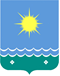 Россия Федерацията Саха РеспубликатаМииринэй оройуона«Чернышевскай бөhүөлэгэ»МУНИЦИПАЛЬНАЙ ТЭРИЛЛИИДЬАhАЛТАТА № п\пНаименование услуги1.Организация культурно-массовых, зрелищно-развлекательных мероприятий2.Разработка сценариев2.Постановочная работа по заявкам организаций, предприятий и отдельных граждан3.Организация выступлений самодеятельных коллективов и отдельных исполнителей для музыкального оформления праздников, торжеств и других корпоративных культурно-досуговых услуг4.Организация консультативной, информационно-методической и организационно-творческой помощи в подготовке и проведении культурно-досуговых мероприятий5.Предоставление услуг по прокату костюмов, атрибутов и декораций.6.Предоставление услуг по прокату звукоусилительной, осветительной аппаратуры и другого профильного оборудования7.Другие виды услуг, содействующие достижению уставных целейУТВЕРЖДАЮ:Глава МО «Посёлок Чернышевский»______________Л.Н.Трофимова«____» __________________ 2020 г.Согласовано:Директор МБУ  ДК «Вилюйские Огни»»_______________ Я.А.Самусенко«___» _________________ 2020 г.№ п\пНаименование услугиЕд. измеренияЛьготная стоимость, руб.Льготная стоимость, руб.Стоимость, руб.Проведение культурно-массовых мероприятий, зрелищно-развлекательные услугиПроведение культурно-массовых мероприятий, зрелищно-развлекательные услугиПроведение культурно-массовых мероприятий, зрелищно-развлекательные услугиПроведение культурно-массовых мероприятий, зрелищно-развлекательные услуги1.Концерты, шоу-программы, спектакли, конкурсы и фестивали (1 час)1 бил. (взр.) зритель50501501.Концерты, шоу-программы, спектакли, конкурсы и фестивали (1 час)1 бил. (дет.) зритель30301002.Концерты, шоу-программы, спектакли, конкурсы и фестивали (1,5 часа)1 бил. (взр.) зритель1001002002.Концерты, шоу-программы, спектакли, конкурсы и фестивали (1,5 часа)1 бил. (дет.) зритель30301002.1.Конкурсы, фестивали (на территории посёлка и района)1 бил. (участник)1002.2.Конкурсы, фестивали (на территории посёлка и района)1кол-тив-(участник)1 0002.3.Гала-концерт региональных, районных фестивалей1 бил.(зритель)1001002503.Совместная организация и проведение выставок детского творчества с  учащимися школы, учреждениями доп.образования, желающими1 чел.(зритель)304.Совместная организация и проведение выставок творчества с населением1 бил. (участник)305.Танцевально-развлекательная программа для детей категории «7+» (3 часа)1чел.3030505.1.Для подростков школьного возраста (3 часа)1 бил.30301006.Вечер отдыха для взрослой аудитории, категории «18+» (с программой: дискотека, конкурсы, концерт) со столиками (с учётом инфляции)1 бил.150150700 - 12007.Театрализованные детские утренники и представления1 бил.30301507.1.Новогодние утренники и спектакли:1 бил.Входной детский билет (1 час) 1 бил.3030150Входной взрослый билет (1 час)1 бил.5050150Входной билет взрослый (1,5 -2 часа)1 бил.100100200Дополнительные услугиДополнительные услугиДополнительные услугиДополнительные услугиДополнительные услуги№Наименование услугиСтоимость,руб.Стоимость,руб.ПримечаниеПримечание1.Разработка сценариев по заявкам физических и юридических  лиц500 – 2 500500 – 2 500В зависимости от сложности программыВ зависимости от сложности программы 2.Художественно-музыкальное оформление800800Фоновые заставки, фото-слайдыФоновые заставки, фото-слайды3.Постановочная работа концертных и театрализованных программ для физических и юридических лиц, 1 час.от 500 до 1 000от 500 до 1 000В зависимости от сложностиВ зависимости от сложности4.Оказание консультативной, информационно-методической и организационно-творческой помощи в подготовке и проведении культурно-досуговых мероприятийОт 500 до 2 000От 500 до 2 000Цена договорная по соглашению сторонЦена договорная по соглашению сторон5.Организация выступления самодеятельных коллективов и отдельных исполнителей для музыкального оформления праздников, торжеств и других корпоративных культурно-досуговых мероприятийот 500от 500В зависимости от количества участниковВ зависимости от количества участников6.Услуги звукооператора, час600600Сопровождение звукового оборудованияСопровождение звукового оборудования7.Световое оборудование (комплект в концертном зале), час500500Софиты, свето-эффектыСофиты, свето-эффекты8.Звуковое оборудование, час (комплект в концертном зале или мобильный комплект на выезд)2 0002 000Колонки, микшерный пульт, усилительКолонки, микшерный пульт, усилитель9.Микрофон (шнуровой), час50050010.Микрофон (радио), час60060011.Прокат костюмов, шт.(компл.)\сут.200-400200-400В зависимости от ценности и сложности исполнения костюма. Залог в размере50% стоимостикостюма (в случаеповреждения/утраты)В зависимости от ценности и сложности исполнения костюма. Залог в размере50% стоимостикостюма (в случаеповреждения/утраты)13.Прокат атрибутов и декораций, сут.от 100 до 300от 100 до 300В зависимости от ценности и сложности исполнения. Залог в размере50% стоимостиатрибута или декорации (в случаеповреждения/утраты)В зависимости от ценности и сложности исполнения. Залог в размере50% стоимостиатрибута или декорации (в случаеповреждения/утраты)14.Услуги художника-оформителя, час500500Оформление мероприятия по предварительной  заявкеОформление мероприятия по предварительной  заявке15.Выезд Деда Мороза и Снегурочки (Новогоднее поздравление на дому)1 500 – 2 0001 500 – 2 000В зависимости от   даты и длительности поздравленияВ зависимости от   даты и длительности поздравления16.Выезд аниматоров на детские праздники для физических и юридических лиц (от 0,5 ч. до 1,5ч.)1 500 – 3 0001 500 – 3 000В зависимости от длительности и сложности программыВ зависимости от длительности и сложности программыУслуги для организаций и юридических лицУслуги для организаций и юридических лицУслуги для организаций и юридических лицУслуги для организаций и юридических лицУслуги для организаций и юридических лиц1.Театрализованные детские утренники в фойе, категории «0+»1ч.-1,5 ч.4 5004 5004 5002.Детский спектакль-утренник с игровой программой1,5 – 2,0ч.5 5005 5005 5003.Танцевально-развлекательная программа для детей и подростков 3ч.5 0005 0005 0004.Аренда  фойе для торговых организаций текстильной продукциисутки6 0006 0006 0005.Проведение совместных с приезжими творческими коллективами, мероприятий. 1 сеанс15% до 25% валового сбора15% до 25% валового сбора15% до 25% валового сбора6.Услуга кассира-контролёра по необходимости1 сеанс3% от валового сбора3% от валового сбора3% от валового сбора7.Работа в интернет организациями, юридическими лицами, индивидуальными предпринимателями при проведении ярмарок, выставок-продаж1 час100100100Съёмка, запись, копирование информацииСъёмка, запись, копирование информацииСъёмка, запись, копирование информацииСъёмка, запись, копирование информацииСъёмка, запись, копирование информации1.Запись информации на флэш-карту клиента1 шт.5050502.Запись информации на диск1шт.50+стоимость диска50+стоимость диска50+стоимость диска3.Запись на DVD диск готовой информации из архива1 диск3503503504.Предоставление архивного фотоматериала1 кадр202020Утверждаю:Глава МО «Посёлок Чернышевский»______________Л.Н.Трофимова«____» __________________ 2020 г.Утверждаю:Председатель ЧернышевскогоПоселкового Совета депутатов_______________Н.В.Кондратюк«___»_________________2020 г.Согласовано:Директор МБУ  ДК «Вилюйские Огни»»_______________ Я.А.Самусенко«___» _________________ 2020 г.